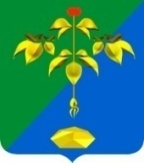 АДМИНИСТРАЦИЯ ПАРТИЗАНСКОГО ГОРОДСКОГО ОКРУГАПРИМОРСКОГО КРАЯпостановлениеВ соответствии с Федеральным законом от 27.07.2010 года N 210-ФЗ "Об организации предоставления государственных и муниципальных услуг", Федеральным законом от 06.10.2003 года N 131-ФЗ "Об общих принципах организации местного самоуправления в Российской Федерации", Закона Приморского края от 15 мая 2006 года № 360-КЗ «О порядке признания органами местного самоуправления Приморского края граждан  малоимущими в целях предоставления им жилых помещений по договорам социального найма», согласно постановлению администрации Партизанского городского округа от 18.11.2010 года № 213-па  «О Порядке разработки и утверждения административных регламентов предоставления муниципальных услуг», на основании статей 29, 32 Устава Партизанского городского округа администрация Партизанского городского округаПостановляет: Утвердить административный регламент по предоставлению муниципальной услуги «Признание граждан малоимущими в целях принятия их на учет в качестве нуждающихся в жилых помещениях, предоставляемых по договорам социального найма» (прилагается).Административный регламент по предоставлению муниципальной услуги «Признание граждан малоимущими в целях принятия их на учет в качестве нуждающихся в жилых помещениях, предоставляемых по договорам социального найма», утвержденный постановлением администрации Партизанского городского округа от 09 августа 2017года под № 1317 – па считать утратившим силу.3. Настоящее постановление подлежит опубликованию в газете «Вести», размещению на официальном сайте администрации Партизанского городского округа в сети «Интернет» и вступает в силу со дня официального опубликования (обнародования). 4.     Контроль за исполнением настоящего постановления возложить на первого заместителя главы администрации Партизанского городского округа М. Ю. Селютина.Глава городского округа                                                           О. А. Бондарев16  февраля  2022 г.16  февраля  2022 г.№ 214-па№ 214-паОб утверждении административного регламентапо предоставлению муниципальной услуги«Признание граждан малоимущими в целях принятия их на учет в качестве нуждающихся в жилых помещениях, предоставляемых по договорам социального найма»Об утверждении административного регламентапо предоставлению муниципальной услуги«Признание граждан малоимущими в целях принятия их на учет в качестве нуждающихся в жилых помещениях, предоставляемых по договорам социального найма»Об утверждении административного регламентапо предоставлению муниципальной услуги«Признание граждан малоимущими в целях принятия их на учет в качестве нуждающихся в жилых помещениях, предоставляемых по договорам социального найма»Об утверждении административного регламентапо предоставлению муниципальной услуги«Признание граждан малоимущими в целях принятия их на учет в качестве нуждающихся в жилых помещениях, предоставляемых по договорам социального найма»